В соответствии со статьей 170.1 Бюджетного кодекса Российской Федерации, решением Совета Пучежского городского поселения от 28.03.2016 № 39 "Об утверждении положения о бюджетном процессе в Пучежском городском поселении Пучежского муниципального района", постановлением администрации Пучежского муниципального района от 05.09.2016 № 506-п "О бюджетном прогнозе Пучежского муниципального района и Пучежского городского поселения Пучежского муниципального района на долгосрочный период", руководствуясь Уставом Пучежского городского поселения, администрация Пучежского муниципального района  постановляет:1.   Утвердить бюджетный прогноз Пучежского городского поселения на долгосрочный период до 2028 года согласно приложению.2.   Настоящее постановление вступает в силу со дня его принятия.3.   Опубликовать настоящее постановление в Правовом вестнике Пучежского муниципального района и разместить на официальном сайте администрации Пучежского муниципального района в сети Интернет.4. Контроль за исполнением настоящего постановления оставляю за собойУТВЕРЖДЕН
постановлением
администрации Пучежского муниципального района
от  19. 07.2023 № 354-п Бюджетный прогноз              Пучежского городского поселения на долгосрочный период до 2028 года1. Цели и задачи долгосрочной бюджетной, налоговой политикиБюджетная и налоговая политика Пучежского городского поселения в долгосрочном периоде будет направлена на достижение обеспечения сбалансированности и устойчивости бюджета Пучежского городского поселения с учетом текущей экономической ситуации, решение экономических и социальных задач, безусловное исполнение принятых обязательств наиболее эффективным способом, минимизацию имеющихся рисков несбалансированности бюджета.Реализация долгосрочной бюджетной и налоговой политики будет осуществляться с учетом преемственности основных направлений бюджетной и налоговой политики на 2023 год и плановый период 2024 и 2025 годов. Таковыми определены:- бюджетное планирование исходя из возможностей доходного потенциала;- формирование бюджетных параметров исходя из необходимости безусловного исполнения действующих обязательств;- повышение эффективности бюджетных расходов;- приоритизация бюджетных расходов;- обеспечение публичности процесса управления муниципальными финансами, обеспечение прозрачности и открытости бюджетного процесса для граждан.Долгосрочная бюджетная и налоговая политика в сфере доходов предполагает направление усилий на сохранение, укрепление, расширение доходного потенциала Пучежского городского поселения за счет повышения качества администрирования доходов, повышения собираемости налогов, сокращения задолженности по платежам в бюджет Пучежского городского поселения, повышения эффективности управления муниципальными земельными ресурсами и земельными ресурсами, муниципальная собственность на которые не разграничена, а также иным муниципальным имуществом Пучежского городского поселения. В долгосрочном периоде необходимо также проводить анализ соответствия объемов предоставляемых налоговых льгот по местным налогам (налоговых расходов) достигнутым результатам реализации муниципальных программ в целях принятия решений о целесообразности их дальнейшего предоставления.Будет продолжена активная работа по привлечению в бюджет поселения доходов в виде межбюджетных трансфертов из областного бюджета посредством участия в реализации национальных (региональных) проектов, государственных программ и мероприятий, софинансируемых из федерального бюджета и бюджета Ивановской области исходя из возможностей бюджета Пучежского городского поселения.При реализации бюджетной политики в сфере расходов следует исходить из необходимости сосредоточить бюджетные ресурсы на приоритетных направлениях (реализация приоритетных направлений социально-экономической политики, сохранение мер социальной поддержки граждан, которые действовали в предшествующие годы, формирование комфортных условий проживания жителей). Необходимо не допускать увеличения действующих и принятие новых расходных обязательств, не обеспеченных финансовыми ресурсами.Долгосрочная долговая политика Пучежского городского поселения будет нацелена на сохранение за поселением высокого уровня долговой устойчивости.2. Условия формирования бюджетного прогнозаДинамику и объемы планируемых и фактических бюджетных показателей на протяжении многих лет определяет такой фактор как ограниченность собственных финансовых ресурсов, обусловленный, в том числе, законодательными решениями федерального уровня. Помимо этого в предстоящем периоде увеличивается риск неполучения запланированного объема доходов под влиянием экономической и геополитической ситуации в стране.При этом налоговые и неналоговые доходы бюджета в совокупности планируются с ежегодной положительной динамикой. К 2028 году поступления в сравнении с 2022 годом вырастут на 11,4%. Основным доходным источником является налог на доходы физических лиц.  К 2028 году его доля в налоговых и неналоговых доходах бюджета составит 84,5%, в 2023 году – 84,4%. Прогнозом социально-экономического развития Пучежского городского поселения на долгосрочный период 2023 - 2028 годов определяется положительная динамика по показателям, характеризующим трудовые доходы населения, что в основном обусловлено принимаемыми Правительством Российской Федерации мерами по повышению уровня жизни населения, ежегодному повышению минимального размера оплаты труда, проведению ежегодной индексации заработной платы работников организаций бюджетной сферы, поддержанию занятости. Данный факт позволяет планировать в долгосрочной перспективе ежегодный рост поступлений налога на уровне не ниже 104,9%.Основные показатели прогноза социально-экономического развития Пучежского городского поселения на долгосрочный период приведены в приложении № 1 к бюджетному прогнозу.Объем межбюджетных трансфертов, предоставляемых из областного бюджета, на 2023 - 2025 годы принят на основании данных, предусмотренных в областном бюджете на 2023 год и на плановый период 2024 и 2025 годов. При этом часть межбюджетных трансфертов из областного бюджета предоставляется в соответствии с порядками, утверждаемыми Правительством Ивановской области, следовательно, объем безвозмездных поступлений в бюджет Пучежского городского поселения может быть скорректирован после утверждения данных порядков. На период 2026 - 2028 годов сумма межбюджетных трансфертов Пучежского городского поселения  не определена, прогнозируемые показатели доходной части бюджета поселения на данный период представлены на уровне 2025 года.Расходы бюджета поселения будут направлены на реализацию 5 муниципальных программ, учитывающих стратегические цели социально-экономического развития Пучежского городского поселения.  Часть расходов будет осуществляться в непрограммном формате.Приоритетными направлениями расходов останутся сферы жилищно-коммунального хозяйства, благоустройства и дорожной деятельности.Бюджет на 2023-2024 годы прогнозируется сбалансированным. Прогноз основных показателей бюджета Пучежского городского поселения на долгосрочный период приведен в приложении № 2 к бюджетному прогнозу.Показатели финансового обеспечения муниципальных программ Пучежского городского поселения на период их действия приведены в приложении № 3 к бюджетному прогнозу.Приложение № 1
к бюджетному прогнозу
Пучежского городского поселения на
долгосрочный период до 2028 годаОсновные показатели
прогноза социально-экономического развития Пучежского городского поселения на долгосрочный периодПриложение № 3
к бюджетному прогнозу
Пучежского городского поселения на
долгосрочный период до 2028 годаПоказатели
финансового обеспечения муниципальных программ Пучежского городского поселения на период их действия(тыс. рублей)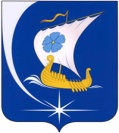 Администрация Пучежского муниципального районаИвановской областиП О С Т А Н О В Л Е Н И Е    от  19.07.2023                                    №   354-пг. ПучежОб утверждении бюджетного прогноза Пучежского городского поселения на долгосрочный период до 2028 годаГлава Пучежского муниципального районаИ.Н. ШипковПоказателиЕдиница измеренияОтчетОценкаПрогнозПрогнозПрогнозПрогнозПрогнозПрогнозПоказателиЕдиница измерения20212022202320242025202620272028Численность постоянного населения на начало годачеловек6 0105 8656 6546 5246 3996 2786 1586 039Численность постоянного населения (среднегодовая)человек5 9386 2606 5896 4616 3386 2186 0995 981Индекс промышленного производства% к предыдущему году105,4114,4103,0103,2103,4103,6103,7103,8Количество малых и средних предприятий - всего по состоянию на конец годатыс. единиц150154155156157158159160Среднесписочная численность работников (без внешних совместителей), занятых на малых и средних предприятиях - всеготыс. человек1,201,181,151,131,121,111,101,09Численность трудовых ресурсовтыс. человек3,113,012,912,812,712,612,512,41Среднегодовая численность, занятых в экономике - всеготыс. человек3,13,02,92,82,72,62,52,4Среднесписочная численность работников организаций - всеготыс. человек1,781,721,641,581,501,441,411,37Фонд начисленной заработной платы всех работниковмлн. руб.593,1642,9661,2682,6693,0708,5739,4766,1Среднемесячная заработная плата одного работникаруб.27 76931 14633 60036 00038 50041 00043 70046 600Темп роста среднемесячной заработной платыв % к предыдущему году103,7112,2107,9107,1106,9106,5106,6106,6ПоказателиОтчетПланПрогнозПрогнозПрогнозПрогнозПрогнозПоказатели2021 год2022 год20232024202520262027Расходы бюджета Пучежского городского поселения - всего167 411,7112 826,660 802,4161 714,4462 640,1663 579,7664 533,46в том числе:на финансовое обеспечение муниципальных программ Пучежского городского поселения - всего150 962,094 697,8042 374,941 569,2442 092,0642 620,6643 155,26из них:Муниципальная программа Пучежского городского поселения "Дорожная деятельность на территории Пучежского городского поселения"0,00,0  16 793,8  17 200,00  17 500,0   18 000,0   18 300,0Муниципальная программа Пучежского городского поселения "Поддержка и развитие коммунального хозяйства Пучежского городского поселения"0,00,0  2 800,03 000,03 000,03 000,03 000,0Муниципальная программа Пучежского городского поселения "Благоустройство  на территории Пучежского городского поселения"0,00,018 381,7019 969,2420 192,0620 220,6620 455,26Муниципальная программа Пучежского городского поселения «Формирование современной городской среды»0,00,0399,4300,0300,0300,0300,0Муниципальная программа Пучежского городского поселения "Управление муниципальной собственностью Пучежского городского поселения"0,00,04 000,01 100,01 100,01 100,01 100,0Муниципальная программа «Обеспечение качественным жильем население Пучежского городского поселения»387,62 338,0Муниципальная программа «Обеспечение качественными услугами жилищно-коммунального хозяйства население Пучежского городского поселения»6 463,86 533,0Муниципальная программа «Содержание и ремонт автомобильных дорог местного значения Пучежского городского поселения»32 494,737 812,1Муниципальная программа «Благоустройство и озеленение территории Пучежского городского поселения»16 377,615 411,1Муниципальная  программа  «Формирование и повышение эффективности управления муниципальной собственностью»2 043,31 052,9Муниципальная  программа «Долгосрочная сбалансированность и устойчивость бюджетной системы Пучежского городского поселения»0,02 151,7Муниципальная адресная программа "Переселение граждан из аварийного жилищного фонда на территории Пучежского городского поселения Пучежского муниципального района  Ивановской области на 2019-2025 годы»71 327,126 570,7Муниципальная программа "Формирование современной городской среды в Пучежском городском поселении»21 867,91 977,4Муниципальная программа "Территориальное планирование Пучежского городского поселения Пучежского муниципального района Ивановской области на 2021-2022 годы"0850,9